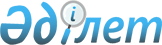 Жәнібек ауданы әкімдігінің кейбір қаулыларының күші жойылды деп тану туралыБатыс Қазақстан облысы Жәнібек ауданы әкімдігінің 2017 жылғы 10 наурыздағы № 35 қаулысы. Батыс Қазақстан облысының Әділет департаментінде 2017 жылғы 24 наурызда № 4736 болып тіркелді      РҚАО-ның ескертпесі.

      Құжаттың мәтінінде түпнұсқаның пунктуациясы мен орфографиясы сақталған.

      "Қазақстан Республикасындағы жергілікті мемлекеттік басқару және өзін-өзі басқару туралы" 2001 жылғы 23 қаңтардағы және "Құқықтық актілер туралы" 2016 жылғы 6 сәуірдегі Қазақстан Республикасының Заңдарын басшылыққа ала отырып, аудан әкімдігі ҚАУЛЫ ЕТЕДІ:

      1. Осы қаулының қосымшасына сәйкес Жәнібек ауданы әкімдігінің кейбір қаулыларының күші жойылды деп танылсын.

      2. Жәнібек ауданы әкімі аппаратының басшысы (Ж.Абдолов) осы қаулының әділет органдарында мемлекеттік тіркелуін, Қазақстан Республикасы нормативтік құқықтық актілерінің эталондық бақылау банкінде оның ресми жариялануын қамтамасыз етсін.

      3. Осы қаулының орындалуын бақылау аудан әкімінің орынбасары Б.Қуаналиевке жүктелсін.

      4. Осы қаулы алғашқы ресми жарияланған күнінен бастап қолданысқа енгізіледі.

 Жәнібек ауданы әкімдігінің күші жойылған кейбір қаулыларының тізімі      1. Батыс Қазақстан облысы Жәнібек ауданы әкімдігінің 2014 жылғы 27 мамырдағы "Батыс Қазақстан облысы Жәнібек аудандық кәсіпкерлік бөлімі" мемлекеттік мекемесі туралы ережені бекіту туралы" №140 қаулы (Нормативтік құқықтық актілерді мемлекеттік тіркеу тізілімінде №3571 тіркелген, 2014 жылғы 4 шілдеде "Шұғыла" газетінде жарияланған);

      2. Батыс Қазақстан облысы Жәнібек ауданы әкімдігінің 2015 жылғы 16 ақпандағы "Батыс Қазақстан облысы Жәнібек ауданының ветеринария бөлімі" мемлекеттік мекемесі туралы ережені бекіту туралы" №60 қаулы (Нормативтік құқықтық актілерді мемлекеттік тіркеу тізілімінде №3832 тіркелген, 2015 жылғы 13 наурызда "Шұғыла" газетінде жарияланған);

      3. Батыс Қазақстан облысы Жәнібек ауданы әкімдігінің 2015 жылғы 16 ақпандағы "Батыс Қазақстан облысы Жәнібек ауданының жер қатынастары және ауыл шаруашылығы бөлімі" мемлекеттік мекемесі туралы ережені бекіту туралы" №61 қаулы (Нормативтік құқықтық актілерді мемлекеттік тіркеу тізілімінде №3831 тіркелген, 2015 жылғы 13 наурызда "Шұғыла" газетінде жарияланған);

      4. Батыс Қазақстан облысы Жәнібек ауданы әкімдігінің 2016 жылғы 26 ақпандағы "Жәнібек ауданы әкімінің аппараты" мемлекеттік мекемесінің және жергілікті бюджеттен қаржыланатын аудандық атқарушы органдардың "Б" корпусы мемлекеттік әкімшілік қызметшілерінің қызметін бағалау әдістемесін бекіту туралы" №43 қаулы (Нормативтік құқықтық актілерді мемлекеттік тіркеу тізілімінде №4316 тіркелген, 2016 жылғы 15 сәуірде "Шұғыла" газетінде жарияланған).


					© 2012. Қазақстан Республикасы Әділет министрлігінің «Қазақстан Республикасының Заңнама және құқықтық ақпарат институты» ШЖҚ РМК
				
      Аудан әкімі

Н.Қарағойшин
Жәнібек аудан әкімдігінің
2017 жылғы 10 наурыздағы
№ 35 қаулысына
қосымша